Методические указания к выполнению контрольной работыЗадание на контрольную работу "Технико-экономический проект развития ГТС"Последние цифры пароля 15Выбор варианта контрольной работы производится по последней цифре пароля. 
Исходные данные для каждого студента представлены в следующем виде:Ёмкость проектируемой АТС, номеров ____ .Количество соединительных линий от проектируемой АТС к другим АТС и УВС (исходящие/входящие):АТС 1 ___ /___                УВС 1 ___ / __ 
АТС 2 ___ /___                 УВС 2 ___ / __ 
АТС 3 ___ /___                 УВС 3 ___ / __Расстояние между проектируемой АТС и другими АТС и УВС:АТС 1 ____                 УВС 1 ____ 
АТС 2 ____                 УВС 2 ____ 
АТС 3 ____                 УВС 3 ____Средняя длина прямых линий, км _____ .Средняя длина ЗСЛ, км ____.Средняя длина абонентских линий, кмНа районированной городской телефонной сети с узлами входящих сообщений (УВС) планируется ввод в действие станции в одном из узловых районов.Исходные данные по ёмкости проектируемой станции приведены в таблице 1.Таблица 1 - Емкость проектируемой АТСКоличество соединительных линий от проектируемой АТС к другим АТС и УВС приведено в таблице 2.Таблица 2 - Количество соединительных линий от проектируемой АТС к другим АТС и УВСРасстояние между проектируемой АТС и другими УВС и АТС приведены в таблице 3.Таблица 3 - Расстояние между проектируемой АТС и другими УВС и АТССредние длины абонентских линий, заказно-соединительных линий и прямых линий приведены в таблице 4.Таблица 4 - Средние длины АЛ, ЗСЛ и прямых линийПри выполнении работы необходимо сделать следующее:Дать сравнительный анализ АТС с различным типом коммутационного оборудования.Произвести оценку конкурентоспособности АТС с различным типом коммутационного оборудования и различных фирм - изготовителей.Описать применяемые способы построения ГТС.Провести технико-экономический расчет по проекту наиболее конкурентоспособной АТС.Рассчитать показатели экономической эффективности.Сделать выводы на основании проведённых расчётов.Рекомендации и указания к выполнению работы:1. Анализ АТС следует начинать с краткого обзора применяемых в настоящее время типов коммутационного оборудования городских телефонных станций, указать перспективы их развития.2.Для оценки конкурентоспособности АТС следует считать, что конкурентоспособность - это сравнительная характеристика товара, содержащая комплексную оценку всей совокупности его качественных и экономических параметров относительно выявленных требований рынка или свойств другого товара. 
Комплексная оценка совокупности свойств товара, определяющая его конкурентоспособность, складывается из трех групп параметров: технических, экономических и нормативных.Для определения уровня конкурентоспособности АТС и выработки правильной стратегии ГТС оценку следует производить по схеме, предоставленной на рисунке 1. 
Алгоритм оценки и выбора конкурентоспособной АТС следующий:Составляется таблица, в которой каждая строка соответствует определенному типу коммутационного оборудования, а каждый столбец - оценочному показателю, по совокупности, которых производится сравнение и определяется оптимальный вариант .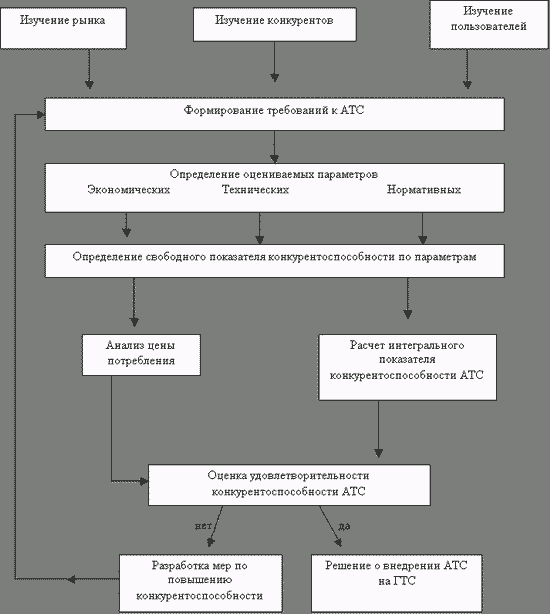 Количество оценочных показателей может быть любым, но не менее 7.
Для оценки и выбора оптимальной системы коммутации с программным управлением различных фирм - производителей предлагаются следующие КС: S - 12, EWSD, AXE, Linea UT, DX - 200, MT - 20, ЭЛКОМ. В качестве исходных параметров предлагаются следующие параметры:Максимальная емкость (тыс. номеров);Наработка на отказ (тыс. ч. до первого отказа);Удельная потребляемая мощность (Вт/номер);Площадь для размещения станции емкостью 10 тыс. номеров (м2);Удельная нагрузка на абонентскую линию, Эрл/лин.;Удельная нагрузка на соединительную линию, Эрл/лин.;Производительность узловой станции, млн. выз./ЧНН;Максимальное количество соединительных линий, тыс.;Суммарная нагрузка, кЭрл.;Количество отказов оборудования в год на 10000 номеров, ед.;Оценочные характеристики рассматриваемых коммутационных систем приведены в таблице 5.Таблица 5 - Технические характеристики сравниваемых КСПоскольку оценочные показатели имеют различные единицы измерения и являются величинами различного порядка, целесообразно осуществить приведение разнородных показателей к относительному виду следующим образом: 
а) в каждом столбце таблицы 5 отыскивается лучший из сравниваемых оценочных показателей; лучшее максимальное значение целесообразно подчеркнуть, а показатель, требующий минимизации обозначить звездочкой; 
б) найденный в каждом столбце лучший оценочный показатель приравнивается единице, а все остальные значения показателей выражаются в долях единицы по отношению к лучшему; 
в) составляется новая таблица 6 из полученных безразмерных величин оценочных показателей.Таблица 6 - Матрица относительных (единичных) показателей.Для учета неодинаковой важности оценочных показателей, их необходимо проранжировать, проставляя оценки значимости по 10-ти балльной шкале, результаты представить в таблице 7:Таблица 7 Расчет коэффициента значимости оценочных показателейПри расчете коэффициентов значимости использовать формулу: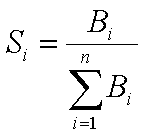 ,где 
Si - коэффициент значимости i-го оценочного показателя; 
Bi - значимость i-го оценочного показателя в баллах.При проведении данной процедуры следует соблюдать условие: сумма коэффициентов значимости по всем оценочным показателям должна быть равна единице; 
Для определения наиболее конкурентоспособной коммутационной системы, необходимо проделать следующее: относительные величины оценочных показателей каждого столбца таблицы 6 умножаются на соответствующие им коэффициенты значимости таблицы 7, результаты записываются в новую таблицу 8.Таблица 8 - Расчет коэффициентов конкурентоспособности.Для каждой из строк таблицы 8 определяется сумма S. Максимальное значение суммы S соответствует наиболее конкурентоспособной коммутационной системе из числа К сравниваемых при выборе.3. В контрольной работе необходимо описать способы построения ГТС. 
Вся рассматриваемая в контрольной работе сеть разделена на три узловых района. Проектируемая АТС является четвертой станцией узлового района, обслуживаемого УВС - 1.
В контрольной работе необходимо показать на схеме связь проектируемой телефонной станции с районными АТС своего узлового района, а также со всеми УВС городской телефонной сети.4. Технико-экономический расчет необходимо осуществлять для АТС, которая ранее по итогам расчетов была признана наиболее конкурентоспособной.
Расчет должен выполняться в определенной последовательности и включать следующие этапы:определение объема линейных сооружений проектируемой АТС;определение капитальных затрат на строительство и ввод в эксплуатацию проектируемой АТС;расчет годовых затрат на эксплуатацию проектируемой АТС;определение предполагаемых разовых и текущих доходов.4.1. Определение объема линейных сооружений является основой для расчета капитальных затрат, производственного персонала, расходов на эксплуатацию. 
Расчет объема линейных сооружений состоит из расчета протяженности, емкости кабеля и телефонной канализации для организации межстанционной связи; абонентских линий; прямых линий и Заказно - соединительных линий (зсл). 
Сумма расстояний из таблицы 3 исходных данных будет представлять собой суммарную протяженность соединительных линий; в таблице 4 содержится протяженность ЗСЛ. Протяженность абонентских линий определяется перемножением 96 % емкости станции на среднюю длину абонентских линий, оставшиеся 4 % отводятся под прямые линии, протяженность которых соответственно определяется перемножением 4% емкости станции на среднюю длину прямых линий.
Количество Заказно - соединительных и прямых линий определяется как доля от настраиваемой емкости АТС:VЗСЛ = N АТС - 4 * dЗСЛVПРЛ = NАТС - 4 * dПРЛ,          где 
NАТС - 4 -монтированная емкость проектируемой АТС, 
dЗСЛ = 0,01 (для заказно-соединительных линий); 
dПРЛ = 0,04 (для прямых линий).4.2. Определение капитальных затрат на строительство и ввод в эксплуатацию новой АТС складывается из затрат на строительство станционных и гражданских сооружений; сеть линейно-кабельных сооружений и оборудования систем передачи и регенерационных пунктов. Для определения суммарной величины капитальных вложений необходимо рассчитать затраты по каждому виду вводимых сооружений.Капитальные затраты на станционное оборудование определяется укрупненным методом:Кст = (Кст + К м) * NАТС - 4            (4.4.)где 
Кст - удельные капитальные затраты на приобретение оборудования; 
Км - удельные капитальные затраты на монтаж оборудования.Величина удельных кап. затрат на приобретение и монтаж,т.е. (Кст + К м) для различных станций такова:S -12 – 150 у.е.
EWSD – 180 у.е.
Linea VT – 170 у.е.
AXE – 10 – 200 у.е.
MT – 20 – 100 у.е.
Dx – 200 – 200 у.е.
ЭЛКОМ – 100 у.е. Капитальные затраты на строительство линейных сооружений абонентской сети проектируемой АТС определяются перемножением стоимости кабеля с учетом монтажа на количество кабеля. Протяженность кабеля равна протяженности линий, определенной в пункте 4.1. Стоимость кабеля с учетом монтажа:
на СЛ – 995 у.е. за 1 км;
на ЗСЛ – 850 у.е за 1 км;
на АЛ, ПРЛ - 2 у.е. за 1 км.
Капитальные затраты на гражданские сооружения можно определить укрупнено:Кзд = Sатс - 4 * Кзд ,           (4.7)где 
Sатс - 4 - площадь, необходимая для установки станции (в среднем 75 м2)
Кзд - удельные капитальные затраты на гражданские сооружения, руб./м2 (эта величина равна 50 у.е. для всех видов станций).

 Капитальные затраты на оконечные системы передачи и регенерационные пункты (НРП) определяются перемножением их стоимости на количество. В контрольной работе предполагается использование 30-ти канальных систем передачи ИКМ-30. Количество систем передачи определяется делением числа соединительных линий по направлениям (в том числе и для направления зсл) на 30 и округлением полученной величины в большую сторону, результат далее умножается на 2, тем самым учитывается то, что системы стоят как на передающей, так и на приемной части. При определении количества НРП принимается во внимание протяженность линии на каждом направлении и то, что длина регенерационного участка равна 2 км.
Стоимость ИКМ –30 = 2000 у.е. за ед., стоимость НРП = 400 у.е. за ед. 
Все результаты расчета капитальных затрат необходимо свести в таблицу.4.3. Расчет годовых затрат на эксплуатацию вводимого оборудования складывается из следующих основных статей затрат:затраты на оплату труда (ФОТ);единый социальный налог (35,9 % от ФОТ);амортизационные отчисления;затраты на материалы и запасные части;затраты на электроэнергию со стороны для производственных нужд;прочие затраты.Для расчета фонда оплаты труда необходимо определить численность штата производственного персонала. Определение численности работников производится для обслуживания линейного оборудования и станционных сооружений. 
Численность работников станционного цеха определяется в зависимости от типа станции: 
Выписка из приказа № 128 –д.
Для станции МТ 20 и Элком численность персонала станционного цеха:
Инженер 1-й категории – 1 шт.ед.
Инженер-электроник 2-й категории – 2 шт. ед.
Электромеханик – 1 шт. ед.
Для остальных цифровых станций зарубежного производства:
Инженер-электроник 1-й категории - 1 шт.ед
Инженер-электроник 2-й категории – 1 шт. ед.
Инженер-электроник 3-й категории – 2 шт. ед.
Инженер- программист 2-й категории – 1 шт. ед.Численность электромонтеров по обслуживанию телефонной канализации рассчитывается по следующей формуле:K
                ∑Li кан – км
i = 1
Mэл-монт. = ——————— * hL' кан - кмгде
Li кан - км - протяженность телефонной канализации на i – м направлении, кан. - км; 
L' кан - км - норматив на одного работника, зависящий от средней емкости телефонной канализации, кан - км; 
К - число направлений от проектируемой АТС к другим УВС, АТС;
h - коэффициент, учитывающий увеличение численности работников за счет подмены на время очередных отпусков, h=1,08.В рассматриваемой контрольной работе в расчетах предполагается, что средняя емкость телефонной канализации составляет 2 канала. Поэтому для определения протяженности канализации в канало-км на каждом i –том направлении необходимо расстояние (до соответствующей АТС или УВС) умножить на число 2. Также необходимо учесть и зсл как отдельное направление – в этом случае для определения Li кан – км аналогично необходимо умножить среднюю длину зсл также на число 2.
В качестве норматива L' кан – км в контрольной работе используется средняя величина120 кан. – км. 
Расчет численности работников по обслуживанию кабельных сооружений определяется:K
                 ∑Li км - пар
i = 1
Mкаб-сп. = ——————— * h
L' км - паргде 
Li км - пар - протяженность кабеля в км – парах на i – м направлении;
L' км - пар - норматив на одного кабельщика - спайщика, зависящий от средней емкости кабеля.Количество пар кабеля равно количеству соединительных линий на каждом направлении.
Средняя емкость кабеля рассчитывается следующим образом:K
               ∑Li км - пар
i = 1
n = ———————
K
            ∑ L i км 
i = 1При определении норматива L' км - пар необходимо пользоваться следующей таблицей:Таблица 9 Нормативы для определения численности кабельщиков-спайщиков для технического обслуживания линейно-кабельных сооруженийРасчет численности работников по обслуживанию таксофонов осуществляется по формуле: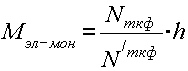 где 
Nткф - число таксофонов (в работе определяется как 1% от емкости станции);
- норматив по обслуживанию на одного электромонтера, зависящий от наличия средств автоматизации таксофонов (= 80).Расчет численности работников по обслуживанию абонентских устройств производится по формуле:          (4.15.)где 
Nкв – это количество абонентских пунктов на кабельном вводе (Nкв = 0,99 Nмон); 
Nвв – это количество абонентских пунктов воздушном вводе(Nвв = 0,01 Nмон);
N’кв ,N’вв - нормативы на обслуживание.
N’кв = 2500;
N’вв = 700.
Nмон – монтированная емкость станции.Расчет численности работников по обслуживанию систем передачи осуществляется по формуле: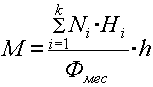 где 
Ni - количество оконечных 30 - канальных систем; 
Hi - норматив в чел - часах на обслуживание одной 30- канальной системы; 
Фмес- месячный фонд рабочего времени, час. (= 166,7 ч)Техническое обслуживание (ТО) систем передачи:Текущее техническое обслуживание ТТО          Нсп = 4,5 чел/ час 
Текущий ремонт ТР                                                 Нсп = 6,3 чел/ часТТО         Ннрп = 2,0 чел/час 
ТР            Ннрп = 1,0 чел/час.Результаты расчета численности работников следует свести в таблицу 10.Таблица 10 - Численность работников для проектируемой АТСДалее фонд оплаты труда ФОТ считаем по следующей формуле:ФОТ = ∑ М*З*12*Кр.где М – численность работников,
З – средняя заработная плата (3000 руб.)
Кр. – районный коэффициент (1,25)Амортизационные отчисления рассчитываются следующим образом:n 
Эам. =       ∑Фi * na /100
i = 1где 
Фi – стоимость оборудования i -го вида,
na - годовая норма амортизации:
для коммутационного оборудования = 3,5%,
для гражданских сооружений = 3 %,
для линейных сооружений = 7,2 %,
для систем передачи = 5,2 %.Затраты на электроэнергию определяются по формуле:Ээл.= N*P*24*365*m/(k*1000),где 
N – емкость АТС,
P – удельная потребляемая мощность, Вт/номер,
m – тариф за 1 квт-ч, руб.,
k – КПД выпрямительной установки (0,95).Затраты на материалы и запчасти составляют 6 % в общей структуре затрат, то есть определяются по следующей формуле:Эмз = (Эфот+Эсоц.н +Эам +Ээл.)*0,06/0,84Прочие расходы составляют 10 % в общей структуре затрат и определяются так:Эмз = (Эфот+Эсоц.н +Эам +Ээл.)*0,1/0,84.Расчет всех затрат сводится в одну таблицу.Необходимо определить величину предполагаемых доходов.4.4. Расчёт доходовРасчёт разовых доходов:Разовые доходы состоят из платы за предоставление доступа к сети, и рассчитываются исходя из двух категорий абонентов: квартирного (к.с.) и народнохозяйственного (н-х.с.) сектора.
Доля абонентов к.с. – 80% от ёмкости АТС.
Доля абонентов н-х.с. – 20% от ёмкости АТС.Таблица 11 Расчёт разовых доходовПримечание: Ставка НДС = 20%.Расчёт текущих доходов:Текущие доходы состоят из абонементной платы за ТА индивидуального пользования, абонементной платы за прямые линии, охранную сигнализацию и за пользование дополнительными видами обслуживания (ДВО).Таблица 12 Расчёт текущих доходовПримечание:Ставка НДС = 20%.Расчёт производился в предположении, что в среднем 10% абонентов пользуются тремя видами ДВО ( стоимость всех трёх видов ДВО принята одинаковой).5. Расчет показателей экономической эффективности.Этот этап контрольной работы предполагает расчет следующих показателей:1) Прибыль – это абсолютный показатель эффективности производства. Его расчет производится по формуле:Побщ. = Дтек. – Этек.,где Дтек. – сумма текущих доходов, руб.
Этек.- сумма текущих расходов, руб.
Побщ. – прибыль общая, руб.Пчист. = Побщ. * (1-СНО),где Пчист. – чистая прибыль, руб.
Побщ. – прибыль общая, руб.
СНО – ставка налога на прибыль (24 %)2) Срок окупаемости:Ток. = (К – Драз)/ Пчист.где К – сумма капитальных затрат, руб.
Драз. – сумма разовых доходов, руб. 
Пчист. – чистая прибыль, руб.
Ток. - срок окупаемости, лет3) Затратная рентабельность:Rз = Пчист. *100% / Этек.,где Пчист. – чистая прибыль, руб.,
Этек.- сумма текущих расходов, руб.
Rз - затратная рентабельность, %.4) Себестоимость ста рублей доходов:С = Этек*100 / Дтек.,где Этек.- сумма текущих расходов, руб.,
Дтек. – сумма текущих доходов, руб.,
С – себестоимость 100 рублей доходов, руб.ПараметрНомер варианта по последней цифре пароляНомер варианта по последней цифре пароляНомер варианта по последней цифре пароляНомер варианта по последней цифре пароляНомер варианта по последней цифре пароляНомер варианта по последней цифре пароляНомер варианта по последней цифре пароляНомер варианта по последней цифре пароляНомер варианта по последней цифре пароляНомер варианта по последней цифре пароляПараметр0123456789Емкость проектируемой АТС, номеров10000120001600080009000700011000150001400013000УВС и станцииНомер варианта по последней цифре пароляНомер варианта по последней цифре пароляНомер варианта по последней цифре пароляНомер варианта по последней цифре пароляНомер варианта по последней цифре пароляНомер варианта по последней цифре пароляНомер варианта по последней цифре пароляНомер варианта по последней цифре пароляНомер варианта по последней цифре пароляНомер варианта по последней цифре пароляУВС и станции0123456789УВС 1-/195-/180-/220-/185-/174-/199-/210-/190-/175-/185УВС 2160/-165/-170/-145/-155/-185/-175/-185/-190/-180/-УВС 3140/-145/-150/-155/-137/-160/-135/-165/-170/-163/-АТС 143/4782/8497/9940/4357/5944/4677/7983/8593/97100/110АТС 265/8787/9087/8956/7667/7367/7867/7867/8987/98120/112АТС 398/6567/8165/8767/6572/6984/8965/7667/7567/899/97УВС и станцииНомер варианта по последней цифре пароляНомер варианта по последней цифре пароляНомер варианта по последней цифре пароляНомер варианта по последней цифре пароляНомер варианта по последней цифре пароляНомер варианта по последней цифре пароляНомер варианта по последней цифре пароляНомер варианта по последней цифре пароляНомер варианта по последней цифре пароляНомер варианта по последней цифре пароляУВС и станции0123456789УВС 1
УВС 2
УВС 37.4
4.5
5.65.3
8.0
7.46.7
6.7
3.47.2
5.4
5.85.9
4.7
7.14.8
6.8
5.87.1
6.3
5.85.9
6.7
3.96.4.
8.0
4.88.3
2.9
7.4АТС 1
АТС 2
АТС 33.5
2.5
1.62.3
1.2
2.72.3
3.5
2.31.2
3.2
3.13.4
1.7
2.45.3
3.5
1.84.1
3.6
2.44.5
2.4
4.84.5
7.5
4.96.7
5.9
4.8ПоказателиНомер варианта по последней цифре пароляНомер варианта по последней цифре пароляНомер варианта по последней цифре пароляНомер варианта по последней цифре пароляНомер варианта по последней цифре пароляНомер варианта по последней цифре пароляНомер варианта по последней цифре пароляНомер варианта по последней цифре пароляНомер варианта по последней цифре пароляНомер варианта по последней цифре пароляПоказатели0123456789Средняя длина абонентских линий, км1.51.71.91.20.50.92.13.52.42.3Средняя длина прямых линий, км3.02.02.54.44.74.95.53.92.74.8Средняя длина ЗСЛ, км6.05.53.74.63.85.96.33.43.57.0Рисунок 1 - Схема оценки конкурентоспособности АТС.Наименование коммутационной системыПараметрыПараметрыПараметрыПараметрыПараметрыПараметрыПараметрыПараметрыПараметрыПараметрыНаименование коммутационной системы12345678910S – 12
EWSD
Linea UT
AXE 10
MT – 20
DX – 200
ЭЛКОМ100
250
100
40
15
40
200100
100
100
20
20
20
801.37
1.35
2.20
1.50
2.60
2.60
0.630
60
31.5
50
75
36
30.27
0.20
0.25
0.15
0.10
0.15
0.20.88
0.8
0.7
0.85
0.7
0.7
---2
1
0.7
0.15
0.07
0.1
---60
60
53.5
16
4
6
8039
25.2
20
25
3
5
---108
115
123
115
200
165
---Наименование коммутационной системыПоказатели сравненияПоказатели сравненияПоказатели сравненияПоказатели сравненияПоказатели сравненияПоказатели сравненияПоказатели сравненияПоказатели сравненияПоказатели сравненияПоказатели сравненияНаименование коммутационной системы12345678910S-12EWSDLinea UTAXE-10MT-20DX-200ЭЛКОМПоказатели12345678910∑Значимостьв баллах, ВiКоэффициент значимости, SiНаименование коммутационной системыОценочные показателиОценочные показателиОценочные показателиОценочные показателиОценочные показателиОценочные показателиОценочные показателиОценочные показателиОценочные показателиОценочные показателиSНаименование коммутационной системы12345678910SS-12EWSDLinea UTAXE-10MT-20DX-200ЭЛКОМСредняя емкость кабеля, пар.Норматив обслуживания на одного работника, км - парДо 100101 – 299300 – 499500 и выше50006000700010000НаименованиеКоличество штатных единиц1. Станционный цехИнженер I категории·Инженер – электроник II категории·Электромеханик2. Линейный цех·Электромонтеры по обслуживанию телефонной канализацииЭлектромонтеры по обслуживанию таксофоновЭлектромонтеры по обслуживанию абонентских пунктовКабельщики – спайщики по обслуживанию кабельных сооруженийРаботники по обслуживанию систем передачиИТОГОВид услугиТариф, руб.Количество абонентовВыручка от предоставления услуг, тыс.руб.Выручка от предоставления услуг без НДС тыс.рубПредоставление доступа к телефонной сети для абонентов квартирного сектора5000Предоставление доступа к телефонной сети для абонентов народно-хозяственного сектора6000ИтогоИтогоИтогоИтогоВид услугиВид услугиВид услугиДоля абонен-тов, %Коли-чество абонен-товТариф, рубВыручка от предоставления услуг, тыс.рубВыручка от предоставления услуг без НДС тыс.рубАбонементная платаКвартирный секторЗа ТА индивид. пользования60Абонементная платаКвартирный секторЗа прямые линии156Абонементная платаНародно-хоз. секторЗа ТА индивид. пользования120Абонементная платаНародно-хоз. секторЗа прямые линии462Охранная сигнализацияОхранная сигнализацияКвартирный сектор1060Охранная сигнализацияОхранная сигнализацияНародно-хоз. сектор10120ДВОДВОКвартирный сектор1012ДВОДВОНародно-хоз. сектор1024ИтогоИтогоИтогоИтогоИтогоИтогоИтогоГодовая выручка от предоставления услуг =…*12Годовая выручка от предоставления услуг =…*12Годовая выручка от предоставления услуг =…*12Годовая выручка от предоставления услуг =…*12Годовая выручка от предоставления услуг =…*12Годовая выручка от предоставления услуг =…*12Годовая выручка от предоставления услуг =…*12Годовая выручка от предоставления услуг =…*12